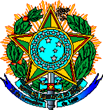 Ministério da EducaçãoCentro Federal de Educação Tecnológica Celso Suckow da FonsecaDiretoria de EnsinoDepartamento de Administração e Registros AcadêmicosREQUERIMENTO DE ISENÇÃO – GRADUAÇÃO Preenchimento no editor de textoNOME DO ALUNO:							      MATRÍCULA NOVO CURSO: 			DATA: ___/___/____		COORDENAÇÃO A SER ENVIADO O REQUERIMENTO:				CURSO ATUAL:			 OBSERVAÇÃO: Atentar para a destinação das seguintes disciplinas:Metodologia Científica: Alunos de Engenharia Civil devem enviar para CCECIV; De Engenharia de Produção, enviar para CCEPROD; De Bacharelado em Ciência da Computação, enviar para CCBCC; Demais cursos enviar para CCADM. Humanidade e Ciências Sociais (HCS): Alunos de Engenharia Civil devem enviar para CCECIV; De Bacharelado em Ciência da Computação, enviar para CCBCC; Demais cursos enviar para CCADM.Resistência dos Materiais III: Alunos de Engenharia Civil devem enviar para CCECIV; Demais cursos enviar para CCEMEC.Fundamentos de Engenharia de Segurança: Alunos de Engenharia de Produção devem enviar para CCEPROD; Demais cursos para CCADM.Introdução à Engenharia: Enviar para a Coordenação do curso do aluno.CCAMB - Coordenação do Curso de Engenharia Ambiental: Disciplinas do curso de Gestão Ambiental e de Engenharia Ambiental e disciplinas com código GAMB;CCAUT - Coordenação do Curso de Engenharia de Controle e Automação: Disciplinas com código GELE de alunos do curso de Engenharia de Controle e Automação;CCCAP - Coordenação do Curso de Ciências Aplicadas: Disciplinas: Química e Ciências do Ambiente, com código GEXT, e disciplinas de Desenho, Desenho Técnico I e II, e Desenho de Máquinas, com código GDES;CCEEL - Coordenação do Curso de Engenharia Elétrica: Disciplinas com código GELE de alunos do curso de Engenharia Elétrica;CCEELT - Coordenação do Curso de Engenharia Eletrônica: Disciplinas com código GELE de alunos do curso de Engenharia Eletrônica;CCTEL - Coordenação do Curso de Engenharia de Telecomunicações: Disciplinas com código GELE de alunos do curso de Engenharia de Telecomunicações;CCFIS - Coordenação do Curso de Física: Disciplinas de Mecânica Básica, Física Térmica, Eletricidade Básica, Ondas, Tópicos Especiais em Física, código GEXT;CCLEA - Coordenação do Curso de Línguas Estrangeiras Aplicadas: Todas as disciplinas do curso de Línguas Estrangeiras Aplicadas e LIBRAS;CCMAT - Coordenação do Curso de Matemática: Cálculos, EDO, EDPS, Álgebra Linear, Cálculo Numérico, Estatística, com código GEXT;CCEMEC - Coordenação do Curso de Engenharia Mecânica: Disciplinas com código GMEC; CCADM - Coordenação do Curso de Administração: Disciplinas com código GEDA ou GADM;CCECIV - Coordenação do Curso de Engenharia Civil: Disciplinas com código GCIV;CCBCC - Coordenação do Curso de Informática: Disciplinas com código GCC ou GTSI e a disciplina de Computação (GEXT7401) de todos os Cursos;CCEPROD - Coordenação do Curso de Engenharia de Produção: Disciplinas com código GPRO;ORIENTAÇÕES PARA PREENCHIMENTO:ALUNO: Preencher, OBRIGATORIAMENTE, os campos 1 e 2. PROFESSOR(A): No caso de INDEFERIMENTO, escreva NÃO no campo PARECER, seguido do algarismo correspondente ao motivo abaixo:1) carga horária insuficiente	3) programa insuficiente		5) Disciplina sem registro no histórico		7) conteúdo já utilizado em outra disciplina2) ausência de programa		4) disciplina não cursada		6) disciplina sem aprovação			8) outros: (DESCREVA)	1 - Disciplinas a isentar CEFET-RJ1 - Disciplinas a isentar CEFET-RJ1 - Disciplinas a isentar CEFET-RJ2 - Disciplinas de outras Instituições de Ensino Superior/Outros Campi do CEFET2 - Disciplinas de outras Instituições de Ensino Superior/Outros Campi do CEFET2 - Disciplinas de outras Instituições de Ensino Superior/Outros Campi do CEFET2 - Disciplinas de outras Instituições de Ensino Superior/Outros Campi do CEFET2 - Disciplinas de outras Instituições de Ensino Superior/Outros Campi do CEFETPARECER DO PROF.(A) AVALIADOR(A)PARECER DO PROF.(A) AVALIADOR(A)PARECER DO PROF.(A) AVALIADOR(A)CódigoDisciplinaCargaHoráriaDISCIPLINAINSTITUIÇÃODISCIPLINACódigoDisciplinaNOTACargaHoráriaPARECERNOME PROF.(A)DATA